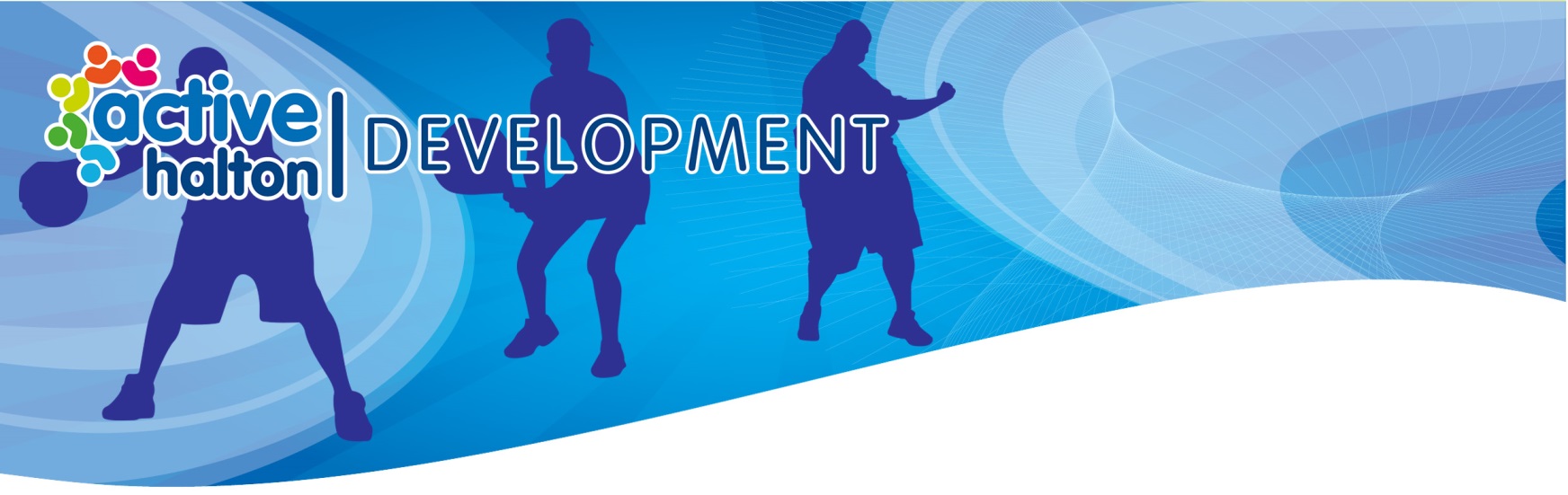 Multi-Sports After School ClubTuesdays 3.30 – 4.30Frank Myler Sport PavilionLiverpool Road, Widnes, WA8 7EZCost: £1 each week (Pay at the start of each session)This NEW Club for 8-12 year olds is based outside on the Multi Use Games Area. As it is outdoors, sessions may be cancelled due to bad weather.The Club will run for 10 weeks from 18th April till 20th JuneEach week children will get to try new games and develop new skills from a wide range of sports delivered by qualified coachesFor more information & book your place contact: Jenny IllidgeJenny.Illidge@halton.gov.uk0151 511 786907920833405